Halloween Wars 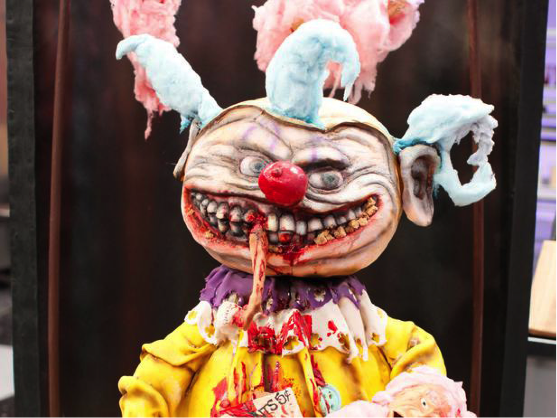 Food Science PROJECT PRESENTATION DUE DATE:  	Thursday, October 25, 2018Teams - you will have to work together to complete your creation.  Cohesive designs will do better.  Communicate, be kind, work together.There are 4 parts to this project.  Each will have a different person in charge.First, you will watch Halloween Wars.  Then, we will start designing and planning your project.  After jobs are decided and recipes are planned, we will go grocery shopping.  PURCHASE ENOUGH FOR tasting element ½ batch practice, one practice pumpkin, and then one FINAL VERSION (cake, rice krispies, tasting element for 40, pumpkin, etc.) that is a display the size of a lunch tray.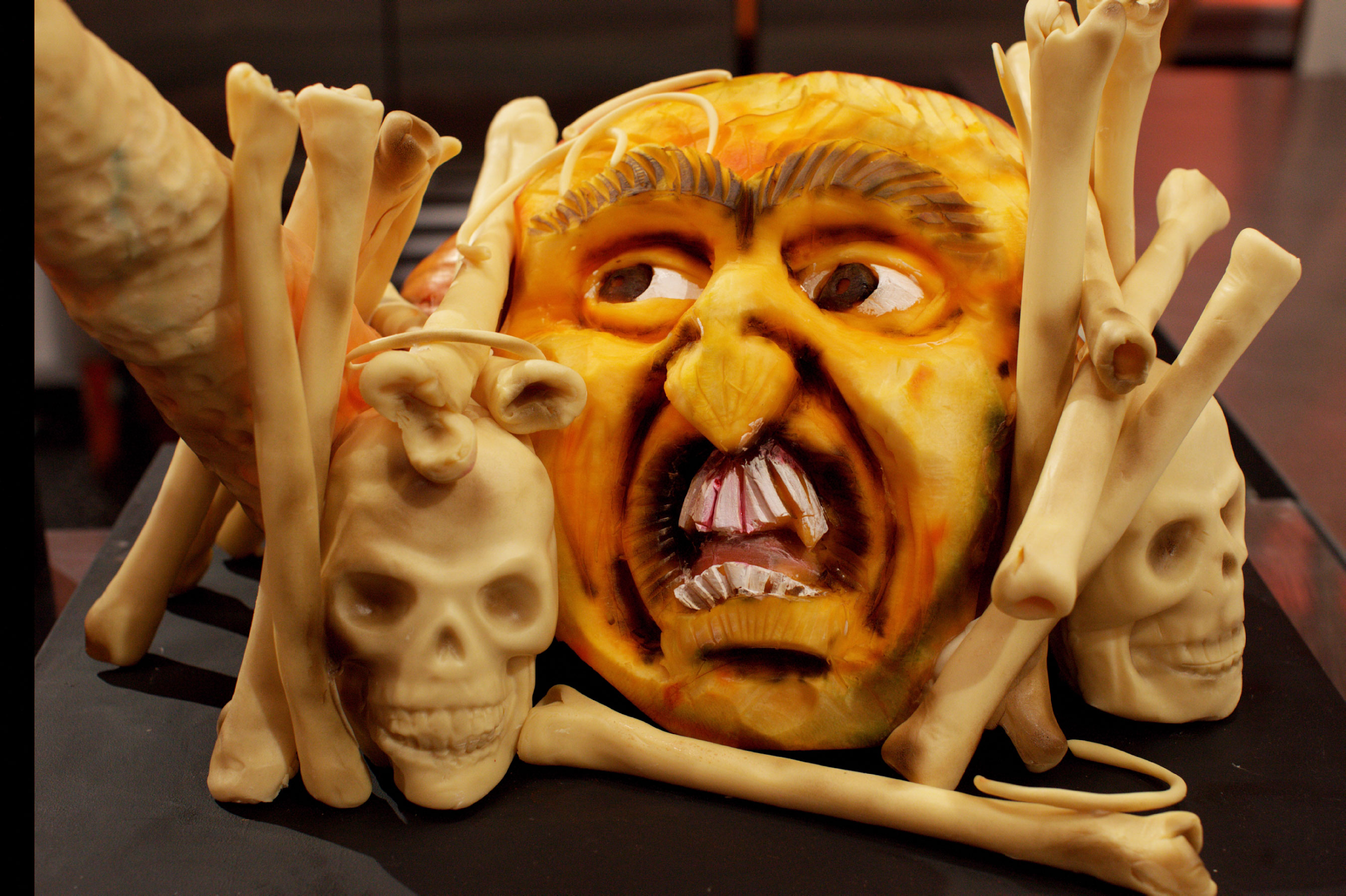 Grocery Store Shopping – October 5Trial Lab Dates – October 9-12FINAL PREP for Display Dates – October 23-25DUE by end of hour on October 25th.NOTE: This project will require you to make up work before school, during seminar, or after school.  Be sure to complete that portion of the project if you are absent to regain your points.ALLOWABLE ELEMENTS: 5 props are allowed to be added to scene to help theme.  They do not have to be edible.  EVERYTHING ELSE MUST BE EDIBLE.4 PROJECT PLANNING PARTS: Person 1: Create Grocery List - must have 2 parts, practice lab and real lab.  Highlight what we have, make list of things we must get at store.  Give store list to Mrs. Beattie.Person 2: Drawing of Project - must be in color, label cake, rice krispie, pumpkin carving, tasting element AND covered in fondant/chocolate, etc.  Try your best to draw to scale so drawing makes sense.Person 3: Timeline of who is making what for all TRIAL LAB DAYSPerson 4: Timeline of who is making what for all FINAL PREP lab daysHALLOWEEN WARS EVALUATION ______ / 125 pointsCake This part of design must be edible and fit into design theme.  Icing is required.Rice KrispieMust be edible, can be used for structure.  Must be covered (chocolate, fondant, icing).Pumpkin Carving Carve pumpkin by removing seeds.  Outer skin may or may not be removed, but pumpkin will have to have at least 1/5 of pumpkin carved into a recognizable design that matches theme of display. Tasting ElementA bite-sized treat that is part of display and theme.  40 bites are required on structure.  Bites must be able to keep for 4 hours on display.Design creation and outline each person’s responsibilities ___ / 15DUE: OCTOBER 4Grocery Store Shopping & Market Order___ / 15DUE: OCTOBER 4Trial Labs  (Kitchen Safety and Sanitation, Teamwork, Time Management, Attention to Details, Conservation of Supplies)____ / 50Halloween Wars Evaluation ____ / 45 points DUE:  OCTOBER 25TOTALTOTALTOTAL/ 125 pointsCake 5 – 4 Well chosen, represents theme3 – 2 Minor improvements could make better1 – 0 Distracts from themeCake5 – 4 Technique is intermediate or advanced; Proficient at skill without additional direction.3 – 2Technique is somewhat intermediate and/or Properly demonstrates skill with some prompting.1 – 0 Technique is beginner level and/or Needs practice or coaching to meet average skill level.Rice Krispies5 – 4 Well chosen, represents theme3 – 2 Minor improvements could make better1 – 0 Missing requirements: restaurant name, visual supportRice Krispies5 – 4 Technique is intermediate or advanced; Proficient at skill without additional direction.3 – 2Technique is somewhat intermediate and/or Properly demonstrates skill with some prompting.1 – 0 Technique is beginner level and/or Needs practice or coaching to meet average skill level.Pumpkin5 – 4 Well chosen, represents theme3 – 2 Minor improvements could make better1 – 0 Missing requirements: restaurant name, visual supportPumpkin5 – 4 Technique is intermediate or advanced; Proficient at skill without additional direction.3 – 2Technique is somewhat intermediate and/or Properly demonstrates skill with some prompting.1 – 0 Technique is beginner level and/or Needs practice or coaching to meet average skill level.Tasting Element5 – 4 Food choices are appropriate for course and are exemplary examples of theme3 – 2 Food choices support course and theme1 – 0 Little regard for course or missing themeTasting Element5 -4 Flavor components complement one another, multiple textures used3 - 2 Flavor could be improved or is lacking texture1 – 0 Flavor issues, not a cohesive dish Tasting Element5 – 4 Technique is intermediate or advanced; Proficient at skill without additional direction.3 – 2Technique is somewhat intermediate and/or Properly demonstrates skill with some prompting.1 – 0 Technique is beginner level and/or Needs practice or coaching to meet average skill level.